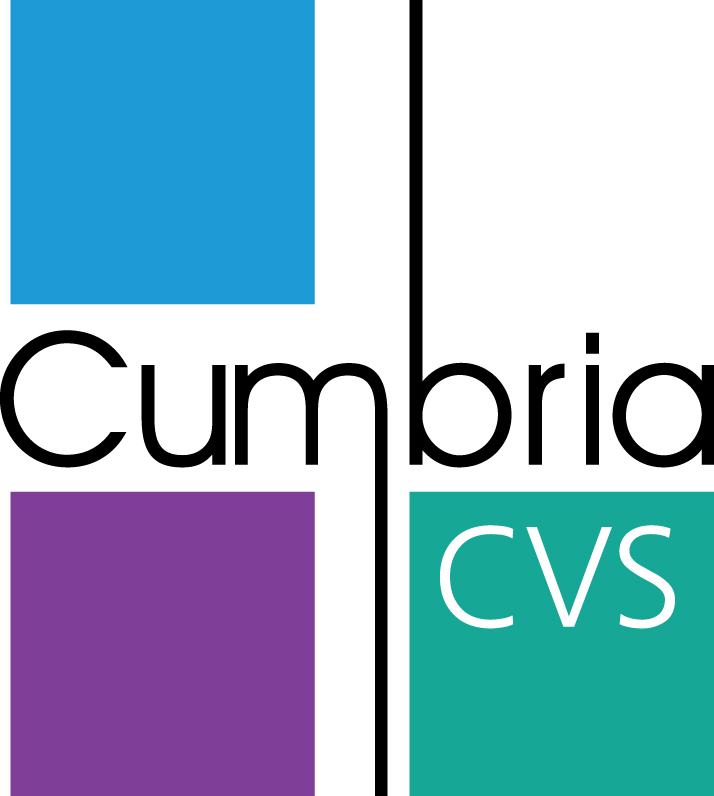 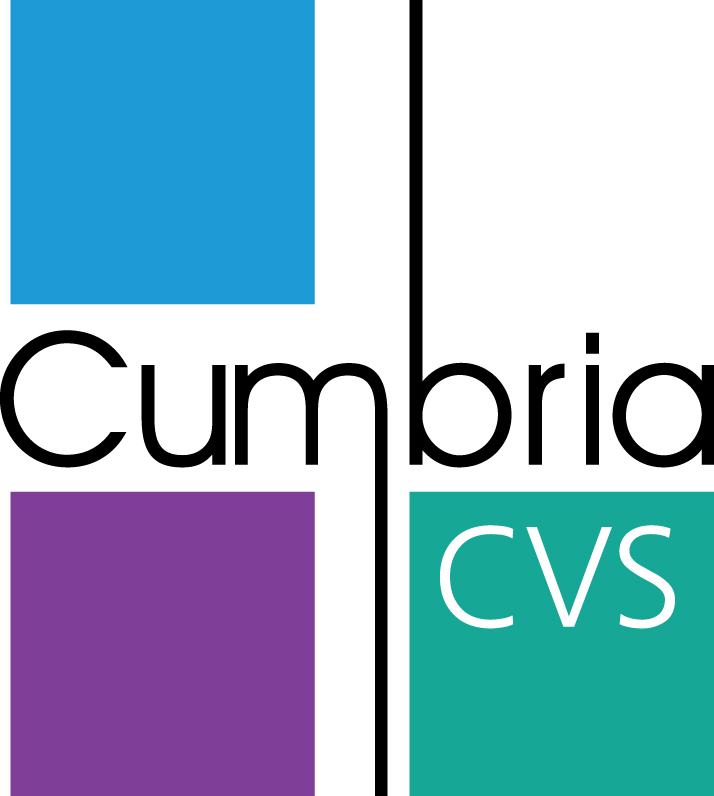 Volunteer Role Description Role Title:Digital Marketing VolunteerWhere is the role based:This is a home based volunteering role to develop videos and images as part of Cumbria CVS promotion for Shaddongate Resource Centre in Carlisle. However volunteers will need to access the main Cumbria CVS building to take videos and photographs initially, which is based at:Shaddonagate Resource Centre, Shaddongate, CA2 5TYRole Purpose:To help promote and market the Cumbria CVS services available at Shaddongate Resource Centre in Carlisle through a digital medium.Frequency:Once a weekActual Hours:2-3 hours per week though this is a flexible role and can be agreed with the volunteerKey tasks:Help produce a short video and other digital offerings to help promote office and room hire at Shaddongate Resource centre in Carlisle. Shaddongate Resource Centre is a Community Building available for hire by charities, community groups and organisations. The video could involve interviews with current/past tenants and users, interviews with CVS staff, a video of the resource (with audio and music) which can be added to our website and social media.Skills required: Knowledge of Digital platforms and digital toolsExcellent ICT skillsGood communication skillsGood audio/visual skillsMarketing/publicity experienceCreative Enthusiastic approachProfessional mannerAbility to work independently and use own initiativeWhat’s in it for the individual (list at least 4 benefits)Share digital marketing skills with Cumbria CVS to benefit other charities, community groups and volunteersDevelop skills in current and new areas of workingDevelop digital portfolio Improve self-esteem and confidenceSocial benefits of being part of the CVS teamOpportunity to work alongside other digital volunteers and be part of a new development for Cumbria CVS Being able to make a differenceEquipment requiredAccess to own smart phone, video app packages or appropriate digital softwareAccess to own ICT /laptop to produce videos/postsName and contact details of Volunteer SupportAlison Phillips, Cumbria CVS Support Services Manageralisonp@cumbriacvs.org.uk01768 800350